Crossroads International Church Singapore/IBC Honolulu	Dr. Rick Griffith24 April 2016/ 22 May 2016	Message 14 of 20NLT	40 Minutes How to Get the Best Return on Your InvestmentsMatthew 6:19-24Topic:	InvestingSubject:	Why should you invest in heaven?Complement:	Eternal reward is better than greed.Purpose:	The listeners will invest their time, talents, and money for eternity.Attribute:	We worship our eternal GodReading:	MatthewSong:	ForeverIntroductionInterest/Curiosity: Everyone is looking for the best investments, right?Who wants to invest their money in things that will fail?If I gave you a choice of two investments—one that will be totally lost and the other that will bring dividends beyond your wildest dreams, which would you pick?Well, today I am going to give you exactly these choices. How many of you would you like me to explain an investment strategy where all you earn will be destroyed?Who would like me to tell you where to invest your money so that the returns are more than you can imagine?Most people spend their money on earthly—not heavenly—things. This leads to total loss while investing in heaven brings great gain.Subject: Why should you invest in heaven?Background: [Pharisees in Christ’s day spent mostly on themselves.]Now if you aren’t accustomed to going to church, you may be thinking, “Yep, I knew it. Another pastor talking about money again. Undoubtedly he does this every week!”Actually, I am just going through what Jesus said in his Sermon on the Mount. This is the most famous sermon ever preached when Jesus spoke on what we call the Mount of Beatitudes overlooking the Sea of Galilee.But what did Jesus say? Well, it’s taking us 20 weeks to see!  Basically he details what life looks like when Jesus is King in our lives.Before today’s text, Jesus has already contrasted his teaching to the teaching of the Pharisees in Matthew 5, showing that true righteousness is shown in acknowledging Christ as King—not in following the religious teacher’s emphasis on external traditions.In Matthew 6, Jesus turns his attention from the teaching to the practice of the Pharisees. The basic idea is that people reward public disciplines like giving, prayer and fasting because man thinks highly of those committed to such practices. However, God rewards those who show that Jesus is King in their private giving, prayer and fasting.What kind of reward do we get for giving, prayer and fasting? That depends on whom we try to please with such spiritual disciplines!The same idea of rewards applies to the ROI, or Return on Investment of our money. Using our money for God receives his eternal heavenly reward, but using it only for things in life receives a temporary reward only on earth.Preview: Today let’s see three reasons to invest in heaven.Text: Matthew 6:19-24 answers why we should invest money for God rather than spend money on ourselves.(So what’s the first reason you should invest in heaven?)I.	Pursuing eternal reward makes sense (6:19-21).[Investments that last are better than those that are lost.]Collect heavenly—not earthly—rewards since they’re eternal (6:19-20).What does it mean to “store up for yourself treasures on earth” (6:19a)?We are all making investments every day. No one is “doing nothing” with their life! Everyone is doing something with his or her life.The question is not if we investing our life. The question is what are we investing our life in?What is the common trait of moths, rust and thieves (6:19b)?All three show us that we can spend our money on stuff that won’t even last for this life—let alone with eternity!Only three things will outlast this life—God (love), God’s Word, and people.In contrast, it’s like the broker who says, “We’re expecting stocks to rally, but we don’t know which ones and when.”I know a lady has a valuable set of silverware. The thought of anyone breaking into her house when she is on holiday scares her, so she takes it with her on vacation and keeps it under the car seat. Her actions are consistent with what she values.Does the reference to heavenly treasures mean we won’t all have the same heavenly reward (6:20)?The fact that Jesus exhorted his disciples towards reward shows that we will not all rewarded the same.The NT often tells us to invest in our inheritance. Here we must distinguish between our faith in Christ that determines our destination and our actions that determine our eternal rewards. Every one of us will appear before Jesus himself to give an accounting of our life.We see in 1 Corinthians 3 that our deeds are either good and lasting (gold, silver, precious stones) or bad and flammable (wood, hay, straw). The good ones will be rewarded. Do you invest mostly in heaven or earth?After buying food and clothes, how much of the rest do you spend on yourself?Do you know the percentage of money you give away?How much could you send up to heaven after meeting your basic needs?Don’t expect people to understand you laying up heavenly treasures.What we value takes our time and energy (6:21).How are one’s treasure and heart always both in the same place (6:21)?The old saying goes, “One’s man’s junk is another man’s treasure.”This simply means that something becomes treasure to us because of the value we put on it.Unfortunately, the final judge of what is really valuable is neither you nor I. Only God is the Ultimate Judge of value!This week I will attend a two-day Value Management Seminar for SBC. The idea is that we will all determine what we should value as a college.Then our next two buildings will be built to reflect those values.We devote our time and energy to what we value most.This weekend our youngest son John is setting up his apartment.Our caution? Don’t go too fast! Don’t get into debt!(So why invest in heaven? Because pursuing eternal reward makes sense. What’s the second reason you should invest in heaven?)II.	Wisdom avoids greed (6:22-23).[If you see clearly, you won’t have self-indulgence.]As a light reveals good priorities, so wisdom prevents greed (6:22-23a). How is our eye the "lamp” of our body (6:22)? That seems like a mixed metaphor.Your eye determines the kinds of things that will impact you.In that sense, your eye is the “gatekeeper” to determine your priorities.The Bible speaks of the “lust of the eyes” in the sense that the eye affects our desires.What examples can we name how a good eye fills the body with light (6:22-23)?Positively speaking, if your eye sees the beauty of God’s creation, you will be filled with awe and praise of God and your body will move towards the Botanic Gardens!The same is true of those who regularly read God’s Word—it fills you with light!However, if your eye views pornography as 65% of Christian men in the USA admitted in April 2016, your eye will affect what your body does.One who thinks that greed is good is in real trouble (6:23b).The first century Pharisees had the same problem with money that we have today—too often they, like us, saw wealth as a sign of God’s blessing, even though we know that often riches show that our sights are only on earthly things.Barbieri writes, “The Pharisees had this problem because their spiritual eyes were diseased (Matt. 6:22). With their eyes they were coveting money and wealth. Thus they were in spiritual darkness. They were slaves to the master of greed, and their desire for money was so great they were failing in their service to their true Master, God” (BKC, 2:33).(What’s the third reason you should invest in heaven?)III.	Either God or money controls you (6:24).[Both Jesus and wealth can’t be priority.]You can commit to only one authority (6:24a).What is the most valuable item that you own? That is the thing that will occupy your time.Note that Jesus did not say that we are the master of two things—nor did he say that we are the servant of two things. What Jesus said is that we are the slave of one master. Every one of us is a slave. The question is not whether we are a slave or a master. We are all slaves—but who is our master? Each of us has only one master—is it God or money?You can’t serve both God and money (6:24b).Why can’t we serve both God and money (6:24)? Shouldn't we seek “the balanced life”? Why must we love and hate different priorities? Why can’t we love them both equally?When we speak of a priority, we are talking about that which is most important.Sometimes people say, “I know what I should do. I just need to follow my priority!” That’s rubbish. We all follow our priority! That’s what makes it our priority!What we really need is to change what we consider priority.(Why should you invest in heaven?)ConclusionEternal reward is better than greed (MI). Our priority should heavenly treasures instead of earthly treasures where we spend money only on ourselves.We’ve seen three reasons to invest in heaven (MPs):Pursuing eternal reward makes sense (6:19-21).Wisdom avoids greed (6:22-23).Either God or money controls you (6:24).Application: Mirrors all lie because they don’t show you what’s inside. Are you willing to look inside yourself? How can you improve your investment priorities? Invest your time—shown in your schedule.Who have you not made time for in this assembly?Take the initiative to take that person to lunch this week. Invest your talents—shown in your service.What ability do you have that you are holding back from using for the Lord?Surely you can count money. Maybe God is calling you to become our next treasurer.Surely you can shake people’s hands at the door. Maybe God is telling you to be a greeter.Surely you can pray with us before the service. Maybe God is telling you to join us at 3:30 for prayer.Invest your treasure—shown in your giving.Pray that the things of this world lose their attraction to you so that it’s not hard to part with your money.Pray that you will give what God wants you to give—not what you want to give!Exhortation: Once a “thief” changed all the prices.Years ago a boat storeowner opened up his store one morning and discovered that someone had broken into the store overnight. However, nothing was stolen—but all the price tags were switched! A cheap rope was priced at $10,000 and an expensive outboard motor cost only $1.49.  A water ski that normally cost $250 was only $7 and a $20,000 boat was now priced at $20!You think that sounds strange? Years ago an enemy of God broke into our world and switched the values of things even more important.  People who are priceless in God’s eyes were reduced to nothing while eternal investments sent to heaven in advance were cheapened through ridicule as a stupid use of money. Yet, all along, God has told us where true value lies—in him, in his Word, and in people made in his image.PrayerPreliminary QuestionsVerses	QuestionsContext:	What did the author record just prior to this passage?Jesus is giving his Sermon on the Mount, where he details what life looks like when Jesus is King in our lives.He has already compared this internal dynamic to the teaching of the Pharisees in Matthew 5, showing that true righteousness is shown in acknowledging Christ as King—not in following the religious teacher’s emphasis on traditions.In Matthew 6, Jesus turns his attention from the teaching to the practice of the Pharisees. The basic idea is that people reward public disciplines like giving, prayer and fasting because man thinks highly of those committed to such practices. However, God rewards those who show that Jesus is King in their private giving, prayer and fasting.Purpose:	Why is this passage in the Bible?What kind of reward do we get for giving, prayer and fasting? That depends on whom we try to please with such spiritual disciplines!The same idea of rewards applies to our money. Using our money for God receives his eternal heavenly reward, but using it only for things in life receives a temporary reward only on earth.Background:	What historical context helps us understand this passage?First century people had the same problem with money that we have today—too often they, like us, saw wealth as a sign of God’s blessing, even though we know that often riches show that our sights are only on earthly things.QuestionsWhat does it mean to “store up for yourself treasures on earth” (6:19a)?We are all making investments every day. No one is “doing nothing” with their life! Everyone is doing something with his or her life.The question is not are we investing our life. The question is what are we investing our life in?The NT often tells us to invest in our inheritance.What is the common trait of moths, rust and thieves (6:19b)?All three show us that we can spend our money on stuff that won’t even last for this life—let alone with eternity!Only three things will outlast this life—God (love), God’s Word, and people.Does the reference to heavenly treasures mean we won’t all have the same heavenly reward (6:20)?The fact that Jesus exhorted his disciples towards reward shows that we will not all rewarded the same.Other passages tell us that some will enter heaven with no reward (1 Cor 3:15) while crowns await the faithful.How are one’s treasure and heart always both in the same place (6:21)?The old saying goes, “One’s man’s junk is another man’s treasure.”This simply means that something becomes treasure to us because of the value we put on it.Unfortunately, the final judge of what is really valuable is neither you nor I. Only God is the Ultimate Judge of value!How is our eye the "lamp” of our body (6:22)? That seems like a mixed metaphor.Your eye determines the kinds of things that will impact you.In that sense, your eye is the “gatekeeper” to determine your priorities.The Bible speaks of the “lust of the eyes” in the sense that the eye affects our desires.What examples can we name how a good eye fills the body with light (6:22-23)?Positively speaking, if your eye sees the beauty of God’s creation, you will be filled with awe and praise of God and your body will move towards the Botanic Gardens!However, if your eye views pornography as 65% of Christian men in the USA admitted in the past month (!), your eye will affect what your body does.Why can’t people serve both God and money (6:24)? Shouldn't we all seek “the balanced life”? Why must we love and hate different priorities? Why can’t we love them both equally?When we speak of a priority, we are talking about that which is most important.Sometimes people say, “I know what I should do. I just need to follow my priority!” That’s rubbish. We all follow our priority! That’s what makes it our priority!What we really need is to change what we consider priority.Tentative Subject/Complement StatementsTextPossible IllustrationsMom’s silver setJohn setting up his apartmentThe most valuable thing you ownChanging the price tags in the boat storeValue Management SeminarPossible ApplicationsTextLife of Christ Outline of Christ's Authority to Interpret the Law§§ 54-56Exegetical Idea: In response to the crowds' interest in the righteousness necessary for kingdom entrance, Christ's Sermon on the Mount shows the holiness of God by teaching the characteristics of the kingdom's subjects, His superiority over the Law, and instruction to those entering the kingdom in order to discredit Pharisaic righteousness and to offer Himself as the sole basis for kingdom entrance (Matt 5:1–7:29; Luke 6:17-42).Exegetical Idea: The traits of those who trust Christ as King in the Sermon on the Mount are holiness and trust in Christ’s authority over the Law and oral tradition (Matt 5:1–7:29; Luke 6:17-42).I.	The Subjects of the Kingdom § 54: People entering Messiah's kingdom should show holiness instead of mere Pharisaical observances (Matt 5:1-16; Luke 6:17-26).The response a holy believer should have to the benefits and persecution related to trusting Christ as King is joy (Matt 5:1-12).The setting of the sermon shows Jesus taking the role of a rabbi to teach the disciples the response of those embracing him as king (Matt 5:1-2; Luke 6:17-19).Jesus saw the crowds and sat down on a mountainside (1a).Jesus began teaching his disciples who showed initiative to listen (1b-2).The benefits of trusting Christ as King are many (Matt 5:3-11; Luke 6:20-26).Depending on God leads to a rich experience of life (5:3).Admitting our needs leads to receiving God’s comfort (5:4).Humility now brings honor in the millennial kingdom (5:5).Holiness gives a deep satisfaction in life (5:6).Showing mercy to others leads to receiving mercy from God (5:7).A pure lifestyle results in seeing God in our lives today (5:8).Making peace with others enables us to be God’s channel (5:9).Persecution for Christ gives us a rich experience of life (5:10-11).The response a believer should have towards persecution is joy over his heavenly reward and identification with persecuted OT prophets (5:12).The way believers should bless others is to direct them to God (Matt 5:13-16).The way believers should bless others is by helping them hunger for God (5:13).Christians function like salt to create hunger for God in others (5:13a).Christians who don’t create a hunger for God in others are useless (5:13b).The way believers should bless others is by helping them praise God by the good works they do (5:14-16).Christians are lights to show people to God (5:14a).A city on a hill and a lamp help others see the way to go (5:14b-15).Be “light” through good deeds to help others praise God (5:16).II.    The Relation of the King to the Law § 55: Christ rejects the Pharisaic views of the law that the disciples might know the proper type of righteousness necessary to enter the kingdom (Matt 5:17–7:6; Luke 6:27-42).The way believers will be rewarded is by obeying and teaching the true spirit of Old Testament until all it says about Jesus comes true (5:17-20).The time the OT will disappear is when all it prophesies about Jesus comes true (5:17-18). Jesus came to fulfill the OT rather than abolish it (5:17).The OT won’t disappear until every prophecy about Christ is fulfilled in the eternal state (5:18).The way believers will be rewarded is by obeying and teaching the true spirit of Old Testament (5:19-20).Our level of millennial rewards depends on practicing and teaching the true spirit of Old Testament (5:19).We won’t even enter the millennium apart from internal holiness in Christ rather than external piety of the Pharisees (5:20).Christ rejected the Pharisaic righteousness as unable to bring one into the kingdom to teach that the second table of the law demanding proper conduct towards others should also be followed (Matt 5:21-48).Murder: One surpassing Pharisaic righteousness will not only preserve life but will avoid the anger, hatred and poor relationships that eventually lead to murder (Matt 5:21-26).Adultery: One surpassing Pharisaic righteousness will not only be faithful to his spouse but will shun the lust that causes adultery (Matt 5:27-30).Divorce: One surpassing Pharisaic righteousness will not only never divorce his wife without legal documentation but will never divorce his wife at all lest this cause her and her future husband to both commit adultery when she remarries (Matt 5:31-32).Oaths: One surpassing Pharisaic righteousness will not only take oaths when affirming something which could be taken in more than one way but will have trustworthy speech at all times so oath-taking becomes unnecessary (Matt 5:33-37).Retaliation: One surpassing Pharisaic righteousness will not demand his right for retaliation but give up such rights as a characteristic of righteousness and godliness (Matt 5:38-42).Love: One surpassing Pharisaic righteousness will not only love his neighbor who will repay favors but will love his enemy as well who will never repay favors (Matt 5:43-48; Luke 6:27-30, 32-36).Christ rejected six Pharisaic practices of the law that misconstrued its real intent to instruct why Pharisaic righteousness is not able to bring one into the kingdom since their hypocritical practices were directed man-ward for a reputation of piety rather than God-ward in true righteousness (Matt 6:1–7:6; Luke 6:37-42).Almsgiving: Public almsgiving of the Pharisees is repudiated for being performed to demonstrate piety rather than to demonstrate the love of God by meeting a need (Matt 6:1-4).Prayer: Public prayer of the Pharisees for human approval is repudiated for being performed to demonstrate piety and private prayer is encouraged which includes worship, supplication for God's work and personal needs, confession, prayer for protection and a forgiving spirit (Matt 6:5-15).Fasting: Public fasting of the Pharisees is repudiated for being performed to demonstrate piety rather than done privately before God to receive reward only from Him (Matt 6:16-18).Eternal Investments: Hoarding wealth as a sign of God's approval by the Pharisees is repudiated for being only temporary and making eternal investments is encouraged since they last into eternity and cannot be lost (Matt 6:19-24).Worry: Lack of faith by the Pharisees shown in trusting accumulated money is repudiated by an encouragement to replace worry about food and clothing with trust in God's daily provisions as one seeks the kingdom's arrival (Matt 6:25-34).Judging: Setting oneself up as judges and as the standard of judgment of the Pharisees is repudiated for being performed by claiming knowledge of the motive behind the action whereas God's righteousness demanded that one not judge until his own life has been purified (Matt 7:1-6; Luke 6:37-42).III. Instruction to Those Who Would Enter the Kingdom § 56: Christ knew that, in spite of the Pharisees' rejection, some would receive His teaching and would want to know how to enter the kingdom so He instructs those who desire to enter the kingdom in some pertinent areas (Matt 7:7-29).Persistent prayer will be answered because of God's nature as a Father makes sure His children's needs are met, not because of the endless repetitions of the Pharisees (Matt 7:7-12; Luke 6:31, 43-45).The invitation to receive Christ and enter the kingdom is given by declaring that He alone is the true, narrow way of access, not the false, broad way of the Pharisees that ultimately ended in exclusion from the kingdom and destruction (Matt 7:13-14).False prophets like the Pharisees have unrighteous lifestyles and will be judged because, while outwardly they fulfilled the requirements of the law, inwardly they lacked the relationship with the King that was the requisite for entrance into the kingdom (Matt 7:15-23).Another invitation to reject Pharisaism and accept Christ is given in a contrast between one who accepts the King's word and trusts His person and one who rejects His words and person, thus revealing that the destiny of those who hear Christ's words would be determined by their response to His message (Matt 7:24–8:1; Luke 6:46-49).How to Get the Best Return on Your Investments
Matthew 6:19-24Exegetical Outline (Steps 2-3)Exegetical Idea: The reason to invest in heaven is because eternal reward is better than greed (Matt 6:19-24).I.	The reason to invest in heaven is because pursuing eternal reward makes sense (6:19-21).Collect heavenly—not earthly—rewards since they’re eternal (6:19-20).What we value takes our time and energy (6:21).II.	The reason to invest in heaven is because wisdom avoids greed (6:22-23).Lamps reveal good priorities, and wisdom prevents greed (6:22-23a). One who thinks that greed is good is in real trouble (6:23b).III.	The reason to invest in heaven is because either God or money controls us (6:24).We all commit to only one authority (6:24a).We can’t serve both God and money (6:24b).Purpose or Desired Listener Response (Step 4)The listeners will invest their time, talents, and money for eternity.Homiletical Outline (Cyclical inductive form)IntroductionInterest/Curiosity: Everyone is looking for the best investments.Subject: Why should you invest in heaven?Background: Pharisees in Christ’s day spent mostly on themselves.Preview: Today let’s see three reasons to invest in heaven.Text: Matthew 6:19-24 answers why we should invest money for God rather than spend money on ourselves.(What’s the first reason you should invest in heaven?)I.	Pursuing eternal reward makes sense (6:19-21).Collect heavenly—not earthly—rewards since they’re eternal (6:19-20).What we value takes our time and energy (6:21).(What’s the second reason you should invest in heaven?)II.	Wisdom avoids greed (6:22-23).As a light reveals good priorities, so wisdom prevents greed (6:22-23a). One who thinks that greed is good is in real trouble (6:23b).(What’s the third reason you should invest in heaven?)III.	Either God or money controls you (6:24).You can commit to only one authority (6:24a).You can’t serve both God and money (6:24b).(Why should you invest in heaven?)ConclusionEternal reward is better than greed (MI).We’ve seen three reasons to invest in heaven (MPs):Pursuing eternal reward makes sense (6:19-21).Wisdom avoids greed (6:22-23).Either God or money controls you (6:24).Application: How can you improve your investment priorities?Invest your time—shown in your schedule.Invest your talents—shown in your service.Invest your treasure—shown in your giving.Exhortation: Once a “thief” changed all the prices.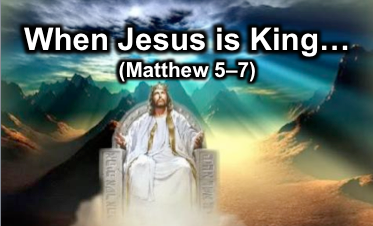 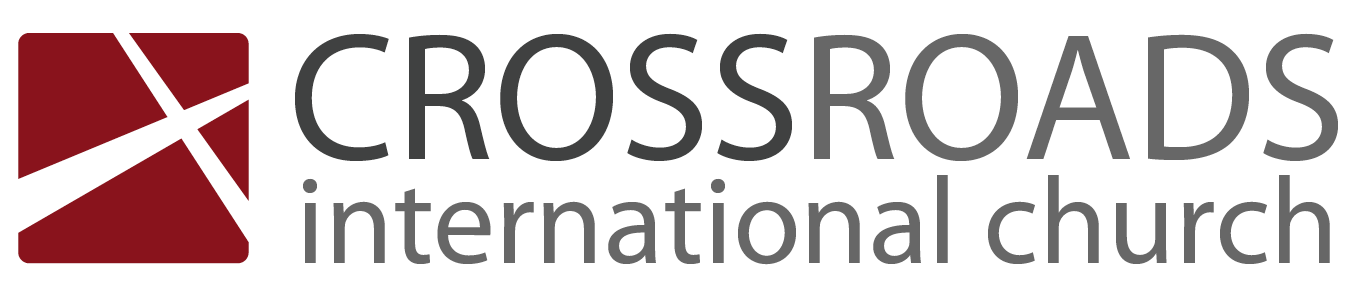 How to Get the Best Return on Your Investments
Matthew 6:19-24IntroductionEveryone is looking for the best investments.Why should you invest in ________________?I.	Pursuing __________________ reward makes sense (6:19-21).Collect heavenly—not earthly—rewards since they’re eternal (6:19-20).What we value takes our time and energy (6:21).II.	Wisdom avoids __________________ (6:22-23).As a light reveals good priorities, so wisdom prevents greed (6:22-23a). One who thinks that greed is good is in real trouble (6:23b).III.	Either God or money __________________ you (6:24).You can commit to only one authority (6:24a).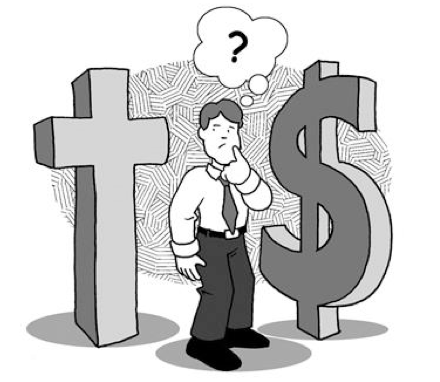 You can’t serve both God and money (6:24b).ConclusionEternal reward is better than ________________ (Main Idea).How can you improve your investment priorities?Invest your time—shown in your schedule.Invest your talents—shown in your service.Invest your treasure—shown in your giving.Once a “thief” changed all the prices.Download this sermon PPT and notes for free at BibleStudyDownloads.org/resource/new-testament-preaching/Listen to this message online at cicfamily.com/sermon-listing/